Приложение к ОПмуниципальное автономное общеобразовательное учреждениегорода Новосибирска «Лицей № 185»РАБОЧАЯ ПРОГРАММА ПО УЧЕБНОМУ ПРЕДМЕТУИзобразительное искусствоУчитель: Малинина Алена ВикторовнаКлассы: 7- 8Пояснительная записка 	Данная рабочая программа по изобразительному искусству составлена на основе авторской программы Б.М. Неменского, «Изобразительное искусство и художественный труд 1-9 кл.»: прогр. /Сост. Б.М. Неменский.- М.: Просвещение, 2019. Программа детализирует и раскрывает содержание стандарта, определяет общую стратегию обучения, воспитания и развития обучающихся средствами учебного предмета в соответствии с целями изучения изобразительного искусства, которые определены стандартом. Рабочая программа ориентирована, в соответствии со стандартом второго поколения, на освоение содержания  и языка группы декоративных искусств, наиболее связанных с повседневной жизнью и бытом каждого человека, связь с фольклором и сказкой, с национальными и народными корнями декоративного искусства.      Рабочая программа составлена с учетом Базисного плана общеобразовательных учреждений Российской Федерации, утвержденному приказом Минобразования РФ. Федеральный базисный учебный план отводит на изучение предмета «Изобразительное искусство» Класс – 6, 7, 8. Количество часов в неделю – 1 ч. Количество часов в год – 35ч.Ценностные ориентиры содержания учебного предмета     Учебный предмет «Изобразительное искусство» в общеобразовательной школе направлен на формирование художественной культуры учащихся как неотъемлемой части культуры духовной, т. е. культуры миро отношений, выработанных поколениями. Эти ценности как высшие ценности человеческой цивилизации, накапливаемые искусством, должны быть средством очеловечения, формирования нравственно-эстетической отзывчивости на прекрасное и безобразное в жизни и искусстве, т. е. зоркости души растущего человека.      Художественно-эстетическое развитие учащегося рассматривается как необходимое условие социализации личности, как способ его вхождения в мир человеческой культуры и в то же время как способ самопознания, самоидентификации и утверждения своей уникальной индивидуальности.      Художественное образование в основной школе формирует эмоционально-нравственный потенциал ребенка, развивает его душу средствами приобщения к художественной культуре, как форме духовно-нравственного поиска человечества.      Связи искусства с жизнью человека, роль искусства в повседневном его бытии, в жизни общества, значение искусства в развитии каждого ребенка - главный смысловой стержень программы.      При выделении видов художественной деятельности очень важной является задача показать разницу их социальных функций: изображение - это художественное познание мира, выражение своего отношения к нему, эстетического переживания; конструктивная деятельность направлена на создание предметно-пространственной среды; а декоративная деятельность - это способ организации общения людей и прежде всего, имеет коммуникативные функции в жизни общества.      Программа построена так, чтобы дать школьникам представления о системе взаимодействия искусства с жизнью. Предусматривается широкое привлечение жизненного опыта учащихся, обращение к окружающей действительности. Работа на основе наблюдения и эстетического переживания окружающей реальности является важным условием освоения школьниками программного материала.      Наблюдение окружающей реальности, развитие способностей учащихся к осознанию своих собственных переживаний, формирование интереса к внутреннему миру человека являются значимыми составляющими учебного материала. Конечная цель - формирование у школьника самостоятельного видения мира, размышления о нем, своего отношения на основе освоения опыта художественной культуры.       Обучение через деятельность, освоение учащимися способов деятельности - сущность обучающих методов на занятиях изобразительным искусством. Любая тема по искусству должна быть не просто изучена, а прожита, т. е. пропущена через чувства ученика, а это возможно лишь в деятельностной форме, в форме личного творческого опыта. Только когда знания и умения становятся личностно значимыми, связываются с реальной жизнью и эмоционально окрашиваются, происходит развитие ребенка, формируется его ценностное отношение к миру.      Систематическое освоение художественного наследия помогает осознавать искусство как духовную летопись человечества, как выражение отношения человека к природе, обществу, поиск идеалов. На протяжении всего курса обучения школьники знакомятся с выдающимися произведениями живописи, графики, скульптуры, архитектуры, декоративно-прикладного искусства, изучают классическое и народное искусство разных стран и эпох. Особое значение имеет познание художественной культуры своего народа.      Культуросозидающая роль программы состоит также в воспитании нравственности и патриотизма. В основу программы положен принцип «от родного порога в мир общечеловеческой культуры».      Общая характеристика учебного предметаУчебный предмет «Изобразительное искусство» объединяет в единую образовательную структуру практическую художественно-творческую деятельность, художественно-эстетическое восприятие произведений искусства и окружающей действительности. Изобразительное искусство как школьная дисциплина имеет интегративный характер, она включает в себя основы разных видов визуально-пространственных искусств — живописи, графики, скульптуры, дизайна, архитектуры, народного и декоративно-прикладного искусства, изображения в зрелищных и экранных искусствах. Содержание курса учитывает возрастание роли визуального образа как средства познания, коммуникации и профессиональной деятельности в условиях современности. Освоение изобразительного искусства в основной школе — продолжение художественно-эстетического образования, воспитания учащихся в начальной школе и опирается на полученный ими художественный опыт.Программа учитывает традиции российского художественного образования, современные инновационные методы, анализ зарубежных художественно-педагогических практик. Смысловая и логическая последовательность программы обеспечивает целостность учебного процесса и преемственность этапов обучения.Программа объединяет практические художественно-творческие задания, художественно-эстетическое восприятие произведений искусства и окружающей действительности, в единую образовательную структуру образуя условия для глубокого осознания и переживания каждой предложенной темы. Программа построена на принципах тематической цельности и последовательности развития курса, предполагает четкость поставленных задач и вариативность их решения. Программа предусматривает чередование уроков индивидуального практического творчества учащихся и уроков коллективной творческой деятельности, диалогичность и сотворчество учителя и ученика.Содержание предмета «Изобразительное искусство» в основной школе построено по принципу углубленного изучения каждого вида искусства.Планируемые результаты освоения предмета изобразительное искусство  Личностные результаты освоения рабочей программы по изобразительному искусству для основного общего образования достигаются в единстве учебной и воспитательной деятельности. В центре программы по изобразительному искусству в соответствии с ФГОС общего образования находится личностное развитие обучающихся, приобщение обучающихся к российским традиционным духовным ценностям, социализация личности. 1.Патриотическое воспитание  Освоение школьниками содержания традиций, истории и современного развития отечественной культуры, выраженной в её архитектуре, народном, прикладном и изобразительном искусстве. Воспитание патриотизма в процессе освоения особенностей и красоты отечественной духовной жизни, выраженной в произведениях искусства, посвященных различным подходам к изображению человека, великим победам, торжественным и трагическим событиям, эпической и лирической красоте отечественного пейзажа. Воспитывать патриотические чувства  в изучении истории народного искусства, его житейской мудрости и значения символических смыслов.  Воспитание патриотизма в процессе собственной художественно- практической деятельности учащихся, обучение чувственно-эмоциональному восприятию и творческому созиданию художественного образа.2. Гражданское воспитание Приобщать обучающихся к ценностям мировой и отечественной культуры. Реализовывать задачи социализации и гражданского воспитания школьника. Формировать чувства личной причастности к жизни общества. Рассматривать искусство, как особый язык, развивающий коммуникативные умения. В рамках предмета изобразительное искусство. изучать художественную культуру и мировую историю искусства, углублять интернациональные чувства обучающихся. Учить пониманию особенностей жизни разных народов и красоты различных национальных эстетических идеалов. Выполнять коллективные творческие работы, а также участвовать в общих художественных проектах, создавать условия для разнообразной совместной деятельности, способствовать становлению чувства личной ответственности.3. Духовное и нравственное воспитание на основе российских традиционных ценностейУчебные задания направлены на развитие внутреннего мира учащегося и воспитание его эмоционально-образной, чувственной сферы, так как в искусстве воплощена духовная жизнь человечества, концентрирующая в себе эстетический, художественный и нравственный мировой опыт, раскрытие которого составляет суть  данного предмета.   Развивать творческий потенциал, поскольку он способствует росту самосознания обучающихся, осознанию себя как личности и члена общества. Ценностно-ориентационная и коммуникативная деятельность на занятиях по изобразительному искусству способствуют освоению базовых ценностей ― отношения к жизни, человеку, семье, труду, к культуре, как духовному богатству общества.4. Эстетическое воспитание Воспитание чувственной сферы обучающегося на основе всего спектра эстетических категорий: прекрасное, безобразное, трагическое, комическое, высокое - низменное. Понимать искусство как воплощение в изображении и в создании предметно-пространственной среды постоянного поиска идеалов, веры, надежд, представлений о добре и зле. Способствовать формированию ценностных ориентаций школьников в отношении к окружающим людям, стремлению к их пониманию, отношению к семье, к мирной жизни ― как главному принципу человеческого общежития, к самому себе как самореализующейся и ответственной личности, способной к позитивному действию в условиях соревновательной конкуренции. Способствовать ценностному отношению к природе, труду, искусству, культурному наследию.5. Ценности научного познания В процессе художественной деятельности на занятиях изобразительным искусством ставить задачи воспитания наблюдательности – умений активно, то есть в ответ на специальные установки, видеть окружающий мир. Воспитывать эмоционально окрашенный интерес к жизни. Развивать навыки исследовательской деятельности в процессе учебных проектов на уроках изобразительного искусства и при выполнении заданий культурно‒исторической направленности.6. Экологическое воспитание Повышать уровень экологической культуры, осознавать глобальный характер экологических проблем, активное неприятие действий, приносящих вред окружающей среде. Воспитывать процесс художественно-эстетического наблюдения природы, её образа в произведениях искусства и личной художественно-творческой работе.7. Трудовое воспитание Художественно-эстетическое развитие обучающихся осуществлять в процессе личной художественно-творческой работы с освоением художественных материалов и специфики, каждого из них. Это трудовая и смысловая деятельность воспитывает такие качества как: навыки практической работы своими руками, формирует умение преобразовывать реальное жизненное пространство и его оформление, получать удовлетворение от создания реального практического продукта. Воспитывать качества упорства, стремления к результату, понимание эстетики трудовой деятельности. А также умения сотрудничества, коллективной трудовой работы, работы в команде.8. Воспитывающая предметно-эстетическая среда В процессе художественно-эстетического воспитания, организовывать пространственную среду школы, чтобы при этом школьники были активными участниками (а не только потребителями) её создания и оформления пространства в соответствии с задачами образовательной школьной среды, календарными событиями школьной жизни. Эта деятельность обучающихся, как и сам образ предметно-пространственной среды школы имеют активное воспитательное воздействие и влияют на формирование позитивных ценностных ориентаций и восприятие жизни школьниками.Метапредметные результаты характеризуют уровень сформированности универсальных способностей учащихся, проявляющихся в познавательной и практической творческой деятельности:1. Овладение универсальными познавательными действиями Формирование пространственных представлений и сенсорных способностей: сравнивать предметные и пространственные объекты по заданным основаниям; характеризовать форму предмета, конструкции; выявлять положение предметной формы в пространстве; обобщать форму составной конструкции; анализировать структуру предмета, конструкции, пространства, зрительного образа; структурировать предметно-пространственные явления; сопоставлять пропорциональное соотношение частей внутри целого и предметов между собой; абстрагировать образ реальности в построении плоской или пространственной композиции. Базовые логические и исследовательские действия: выявлять и характеризовать существенные признаки явлений художественной культуры; сопоставлять, анализировать, сравнивать и оценивать с позиций эстетических категорий явления искусства и действительности; классифицировать произведения искусства по видам, и, соответственно, по назначению в жизни людей; ставить и использовать вопросы как исследовательский инструмент познания; вести исследовательскую работу по сбору информационного материала по установленной или выбранной теме; самостоятельно формулировать выводы и обобщения по результатам наблюдения или исследования, аргументированно защищать свои позиции. Работа с информацией:использовать различные методы, в том числе электронные технологии для поиска и отбора информации на основе образовательных задач и заданных критериев; использовать электронные образовательные ресурсы; уметь работать с электронными учебными пособиями и учебниками; выбирать, анализировать, интерпретировать, обобщать и систематизировать информацию, представленную в произведениях искусства, в текстах, таблицах и схемах; самостоятельно готовить информацию на заданную или выбранную тему в различных видах её представления: в рисунках и эскизах, тексте, таблицах, схемах, электронных презентациях2. Овладение универсальными коммуникативными действиями Понимать искусство в качестве особого языка общения ― межличностного (автор ― зритель), между поколениями, между народами; воспринимать и формулировать суждения, выражать эмоции в соответствии с целями и условиями общения, развивая и опираясь на эмпатическое восприятие окружающих; вести диалог и участвовать в дискуссии, проявляя уважительное отношение к оппонентам, сопоставлять свои суждения с суждениями участников общения, выявляя и корректно, доказательно, отстаивая свои позиции в оценке и понимании обсуждаемого явления; находить общее решение и разрешать конфликты на основе общих позиций и учёта интересов; публично представлять и объяснять результаты своего творческого, художественного или исследовательского опыта; взаимодействовать, сотрудничать в коллективной работе, принимать цель совместной деятельности и строить действия по её достижению, договариваться, проявлять готовность руководить, выполнять поручения, подчиняться, ответственно относиться к задачам своей роли в достижении общего результата.3. Овладение универсальными регулятивными действиями Самоорганизация: осознавать или самостоятельно формулировать цель и результат выполнения учебных задач, осознанно подчиняя поставленной цели, совершаемые учебные действия, развивать мотивы и интересы своей учебной деятельности; планировать пути достижения поставленных целей, составлять алгоритм действий, осознанно выбирать наиболее эффективные способы решения учебных, познавательных, художественно-творческих задач;уметь организовывать своё рабочее место для практической работы, сохраняя порядок в окружающем пространстве и бережно относясь к используемым материалам. Самоконтроль: соотносить свои действия с планируемыми результатами, осуществлять контроль своей деятельности в процессе достижения результата; владеть основами самоконтроля, рефлексии, самооценки на основе соответствующих целям критериев. Эмоциональный интеллект:развивать способность управлять собственными эмоциями, стремиться к пониманию эмоций других; уметь рефлексировать эмоции как основание для художественного восприятия искусства и в собственной художественной деятельности; развивать свои эмпатические способности, способность сопереживать, понимать намерения и переживания свои и других, признавать своё и чужое право на ошибку; работать индивидуально и в группе; продуктивно участвовать в учебном сотрудничестве, в совместной деятельности со сверстниками, с педагогами и межвозрастном взаимодействии.Предметные результаты 6 класс«Виды изобразительного искусства и основы образного языка»По окончании курса учащиеся должны научиться:  характеризовать различия между пространственными и временными видами искусства и их значение в жизни людей;   объяснять причины деления пространственных искусств на виды;знать основные виды живописи, графики и скульптуры, объясняя их назначение в жизни людей. Язык изобразительного искусства и его выразительные средства: различать и характеризовать традиционные художественные материалы для графики, живописи, скульптуры.;   иметь практические навыки изображения карандашами разной жесткости, фломастерами, углём, пастелью и мелками, акварелью, гуашью, лепкой из пластилина, а также использовать возможности применять другие доступные художественные материалы;   иметь представление о различных художественных техниках в использовании художественных материалов;   иметь опыт учебного рисунка ― светотеневого изображения объёмных форм; знать основы линейной перспективы и уметь изображать объёмные геометрические тела на двухмерной плоскости;   знать понятия графической грамоты изображения предмета: освещённая часть, блик, полутень, собственная тень, падающая тень и уметь их применять в практике рисунка; понимать содержание понятий «тон», «тональные отношения» и иметь опыт их визуального анализа;   иметь опыт линейного рисунка, понимания выразительных возможностей линии;иметь опыт творческого композиционного рисунка в ответ на заданную учебную задачу или как самостоятельное творческое действие;   знать основы цветоведения: характеризовать основные и составные цвета, дополнительные цвета и значение этих знаний для искусства живописи; определять содержание понятий «колорит», «цветовые отношения», «цветовой контраст»; иметь опыт объёмного изображения (лепки) и начальные представления о пластической выразительности скульптуры, соотношения пропорций в изображении предметов или животных. Жанры изобразительного искусства: объяснять понятие «жанры в изобразительном искусстве», перечислять жанры; объяснять разницу между предметом изображения, сюжетом и содержанием произведения искусства.Натюрморт: характеризовать изображение предметного мира в различные эпохи истории человечества и приводить примеры натюрморта в европейской живописи нового времени;  знать и уметь применять в рисунке правила линейной перспективы и изображения объёмного предмета в двухмерном пространстве листа;   знать об освещении как средстве выявления объёма предмета; иметь опыт построения композиции натюрморта: опыт разнообразного расположения предметов на листе, выделения доминанты и целостного соотношения всех применяемых средств выразительности;Портрет: иметь представление об истории портретного изображения человека в разные эпохи как последовательности изменений представления о человеке;   сравнивать содержание портретного образа в искусстве Древнего Рима, эпохи Возрождения и Нового времени;   понимать, что в художественном портрете присутствует также выражение идеалов эпохи и авторская позиция художника; узнавать произведения и называть имена нескольких великих портретистов европейского искусства: Леонардо да Винчи, Рафаэль, Микеланджело, Рембрандт, др.;   уметь рассказывать историю портрета в русском изобразительном искусстве, называть имена великих художников портретистов: В. Боровиковский, А. Венецианов, О. Кипренский, В. Тропинин, К. Брюллов, И. Крамской, Е. Репин, В. Суриков, В. Серов, др.;   знать и претворять в рисунке основные позиции конструкции головы человека, пропорции лица, соотношение лицевой и черепной частей головы;   иметь представления о способах объёмного изображения головы человека, создавать зарисовки объёмной конструкции головы; понимать термин «ракурс» и определять его на практике;   иметь представления о скульптурном портрете в истории искусства, о выражении характера человека и образа эпохи в скульптурном портрете;   иметь начальный опыт лепки головы человека;приобретать опыт графического портретного изображения как нового для себя видения индивидуальности человека;   иметь представление о графических портретах мастеров разных эпох, о разнообразии графических средств в изображении образа человека;  уметь характеризовать роль освещения как выразительного средства при создании художественного образа;   иметь представления о жанре портрета в искусстве ХХ века ― западном и отечественном.Пейзаж: иметь представление и уметь сравнивать изображение пространства в эпоху Древнего мира, в Средневековом искусстве, и в эпоху Возрождения;   знать правила построения линейной перспективы и уметь применять их в рисунке; определять содержание понятий: линия горизонта, точка схода, низкий и высокий горизонт, перспективные сокращения, центральная и угловая перспектива;   знать правила воздушной перспективы и уметь их претворять на практике; характеризовать особенности изображения разных состояний природы в романтическом пейзаже и пейзаже творчества импрессионистов и постимпрессионистов;   иметь представление о морских пейзажах И. Айвазовского; знать и уметь рассказывать историю пейзажа в русской живописи, характеризуя особенности понимания пейзажа в творчестве А. Саврасова, И. Шишкина, И. Левитана и художников ХХ века (по выбору);  уметь объяснять, как в пейзажной живописи развивался образ отечественной природы и о его значении в развитии чувства Родины;   иметь опыт художественной наблюдательности как способа развития интереса к окружающему миру и его художественно‒поэтическому видению; иметь опыт изображения городского пейзажа ― по памяти или представлению; обрести навыки восприятия образности городского пространства как выражения самобытного лица культуры и истории народа;   понимать и объяснять роль культурного наследия в городском пространстве, задачи его охраны и сохранения.Вечные темы в изобразительном искусстве: уметь объяснять понятия «тематическая картина», «станковая живопись», «монументальная живопись»; перечислять основные жанры тематической картины; объяснять значение художественного изображения бытовой жизни людей в понимании истории человечества и современной жизни;   характеризовать роль изобразительного искусства в формировании представлений о жизни людей разных народов и эпох; осознавать многообразие форм организации бытовой жизни и одновременного единства мира людей; различать тему, сюжет и содержание в жанровой картине; выявлять образ нравственных и ценностных смыслов в жанровой картине;   иметь представление о композиции как целостности в организации художественных выразительных средств, взаимосвязи всех компонентов художественного произведения.Бытовой жанр: характеризовать роль изобразительного искусства в формировании представлений о жизни людей разных эпох и народов;   иметь представление об изображении труда и повседневных занятий человека в искусстве разных эпох и народов; различать произведения разных культур по их стилистическим признакам и изобразительным традициям (Древний Египет, Китай, Античный мир, др.);   характеризовать понятие «бытовой жанр» и уметь привести несколько примеров произведений европейского и отечественного искусства; обрести опыт создания композиции на сюжеты из реальной повседневной жизни, обучаясь художественной наблюдательности и образному видению окружающей действительности.Историческая картина: характеризовать исторический жанр в истории искусства и объяснять его значение для жизни общества; уметь объяснить, почему историческая картина считалась самым высоким жанром произведений изобразительного искусства;   знать авторов, узнавать и уметь объяснять содержание таких картин как «Последний день Помпеи» К. Брюллова, «Боярыня Морозова» и другие картины В. Сурикова, «Бурлаки на Волге» И. Репина;   иметь представление о развитии исторического жанра в творчестве отечественных художников ХХ века;   уметь объяснить, почему произведения на библейские, мифологические темы, сюжеты об античных героях принято относить к историческому жанру;   знать характеристики основных этапов работы художника над тематической картиной: период эскизов, период сбора материала и работы над этюдами, уточнение эскизов, этапы работы над основным холстом;   иметь опыт разработки композиции на выбранную историческую тему (художественный проект): сбор материала, работа над эскизами, работа над композицией. Библейские темы в изобразительном искусстве: знать о значении библейских сюжетов в истории культуры и узнавать сюжеты Священной истории в произведениях искусства;   объяснять значение великих ― вечных тем в искусстве на основе сюжетов Библии как «духовную ось», соединяющую жизненные позиции разных поколений;  знать, объяснять содержание, узнавать произведения великих европейских художников на библейские темы, такие как «Сикстинская мадонна» Рафаэля, «Тайная вечеря» Леонардо да Винчи, «Возвращение блудного сына» и «Святое семейство» Рембрандта., др.; в скульптуре «Пьета» Микэланджело, др.;   уметь рассказывать о содержании знаменитых русских картин на библейскую тему, таких как «Явление Христа народу» А. Иванова, «Христос в пустыне» И. Крамского, «Тайная вечеря» Н. Ге, «Христос и грешница» В. Поленова др.;   иметь представление о смысловом различии между иконой и картиной на библейские темы; иметь знания о русской иконописи, о великих русских иконописцах: Андрей Рублев, Феофан Грек, Дионисий; осознавать искусство древнерусской иконописи как уникальное и высокое достижение отечественной культуры;уметь рассуждать о месте и значении изобразительного искусства в культуре, в жизни общества, в жизни человекаУчащиеся получат возможность научиться:особенностям пленэрной живописи и колористической изменчивости состояний природы;живописному изображению различных активно выраженных состояний природы; 7класс«Дизайн и архитектура в жизни человека»По окончании курса учащиеся должны научиться:характеризовать архитектуру и дизайн как конструктивные виды искусства, т. е. искусства художественной постройки предметно‒пространственной среды жизни людей;   объяснять роль архитектуры и дизайна в построении предметно‒пространственной среды жизнедеятельности человека;   рассуждать о том, как предметно‒пространственная среда организует деятельность человека и представления о самом себе;   объяснять ценность сохранения культурного наследия, выраженного в архитектуре, предметах труда и быта разных эпох. Графический дизайн: объяснять понятие формальной композиции и её значение как основы языка конструктивных искусств;  объяснять основные средства ― требования к композиции; составлять формальные композиции на выражение в них движения и статики;   объяснять роль цвета в конструктивных искусствах; различать технологию использования цвета в живописи и в конструктивных искусствах; объяснять выражение «цветовой образ»;   применять цвет в графических композициях как акцент или доминанту объединённые одним стилем;   определять шрифт как графический рисунок начертания букв, объединённых общим стилем, отвечающий законам художественной композиции;   соотносить особенности стилизации рисунка шрифта и содержание текста; различать «архитектуру» шрифта и особенности шрифтовых гарнитур;   объяснять функции логотипа как представительского знака, эмблемы, торговой марки; различать шрифтовой и знаковой виды логотипа; иметь практический опыт разработки логотипа на выбранную тему;   понимать задачи образного построения композиции плаката, поздравительной открытки или рекламы на основе соединения текста и изображения;  иметь представление об искусстве конструирования книги, дизайне журнала; Социальное значение дизайна и архитектуры как среды жизни человека: иметь опыт построения объемно‒пространственной композиции как макета архитектурного пространства в реальной жизни;   выполнять построение макета пространственно‒объёмной композиции по его чертежу;знать о роли строительного материала в эволюции архитектурных конструкций и изменении облика архитектурных сооружений;   иметь знания об особенностях архитектурно‒художественных стилей разных эпох и их выражении в постройках общественных зданий, храмовой архитектуре и частном строительстве, в организации городской среды;   характеризовать архитектурные и градостроительные изменения в культуре новейшего времени, современный уровень развития технологий и материалов; рассуждать о социокультурных противоречиях в организации современной городской среды и поисках путей их преодоления;   знать о значении сохранения исторического облика города для современной жизни, сохранения архитектурного наследия как важнейшего фактора исторической памяти и понимания своей идентичности;   определять понятие «городская среда»; рассматривать и объяснять планировку города как способ организации образа жизни людей  характеризовать эстетическое и экологическое взаимное сосуществование природы и архитектуры; иметь представление о традициях ландшафтно‒парковой архитектуры и школах ландшафтного дизайна; объяснять роль малой архитектуры и архитектурного дизайна в установке связи между человеком и архитектурой, в «проживании» городского пространства;  иметь представление о задачах соотношения функционального и образного в построении формы предметов, создаваемых людьми; видеть образ времени и характер жизнедеятельности человека в предметах его быта;   объяснять характер влияния цвета на восприятие человеком формы объектов архитектуры и дизайна;   иметь опыт творческого проектирования интерьерного пространства для конкретных задач жизнедеятельности человека;   объяснять, как в одежде проявляется характер человека, его ценностные позиции и конкретные намерения действий; объяснять, что такое стиль в одежде;   иметь представление об истории костюма в истории разных эпох; характеризовать понятие моды в одежде; объяснять, как в одежде проявляются социальный статус человека, его ценностные ориентации, мировоззренческие идеалы и характер деятельности;   иметь представления о конструкции костюма и применении законов композиции в проектировании одежды; ансамбль в костюме;   уметь рассуждать о характерных особенностях современной моды, сравнивать функциональные особенности современной одежды с традиционными функциями одежды прошлых эпох  иметь опыт выполнение практических творческих эскизов по теме «Дизайн современной одежды», создания эскизов молодежной одежды для разных жизненных задач (спортивной, праздничной, повседневной, др.);   различать задачи искусства театрального грима и бытового макияжа; иметь представление об имидж‒дизайне, его задачах и социальном бытовании; Учащиеся получат возможность научиться:создавать композиционные макеты объектов из дерева, бумаги, картона, пластилина и др.(города-ансамбли) применяя навыки формообразования; использовать объёмы  в дизайне и архитектуре;  8 класс«Изобразительное искусство в театре, кино, на телевидении»По окончании курса учащиеся должны научиться:понимать и характеризовать роль визуального образа в синтетических искусствах;  анализировать фото произведение, исходя из принципов художественности;знать о синтетической природе ― коллективности творческого процесса в синтетических искусствах, синтезирующих выразительные средства разных видов худ. творчества;Художник и искусство театра: иметь представление об истории развития театра и жанровом многообразии театральных представлений;  знать о роли художника и видах профессиональной художнической деятельности в современном театре;   иметь представление о сценографии и символическом характере сценического образа; понимать различие между бытовым костюмом в жизни и сценическим костюмом театрального персонажа, воплощающим характер героя и его эпоху в единстве всего стилистического образа спектакля;  иметь представление о творчестве наиболее известных художников‒постановщиков в истории отечественного искусства; эскизы костюмов и декораций в творчестве К. Коровина, И. Билибина, А. Головина, др.;   иметь практический опыт в эскизах оформления спектакля по выбранной пьесе; уметь применять полученные знания при постановке школьного спектакля;   объяснять ведущую роль художника кукольного спектакля как соавтора режиссёра и актёра в процессе создания образа персонажа Художественная фотография: иметь представление о рождении и истории фотографии, о соотношении прогресса технологий и развитии искусства запечатления реальности в зримых образах;   уметь объяснять понятия: длительность экспозиции, выдержка, диафрагма; иметь навыки фотографирования и обработки цифровых фотографий с помощью компьютерных графических редакторов;   уметь объяснять значение фотографий «Родиноведения» С. М. Прокудина‒Горского для современных представлений об истории жизни в нашей стране;   различать и характеризовать различные жанры художественной фотографии; иметь опыт наблюдения и художественно‒эстетического анализа художественных фотографий известных профессиональных мастеров фотографии;   обретать опыт художественного наблюдения жизни, развивая познавательный интерес и внимание к окружающему миру, к людям; уметь объяснять разницу в содержании искусства живописной картины, графического рисунка и фотоснимка, их одновременной актуальной жизни в современной художественной культуре;   понимать значение репортажного жанра, роли журналистов‒фотографов и истории ХХ века и современном мире;   иметь представление о фототворчестве А. Родченко, о том, как его фотографии выражают образ эпохи, его авторскую позицию;   иметь навыки компьютерной обработки и преобразования фотографий.Изображение и искусство кино: иметь представление об этапах в истории кино и его эволюции как искусства;   уметь объяснять, почему экранное время и всё изображаемое в фильме, являясь условностью, формирует у людей восприятие реального мира;   знать и объяснять, в чём состоит работа художника‒постановщика и специалистов его команды художников в период подготовки и съёмки игрового фильма;   приобрести опыт создания видеоролика; осваивать основные этапы создания видеоролика и планировать свою работу по созданию видеоролика;понимать различие задач при создании видеороликов разных жанров: видеорепортаж, игровой короткометражный фильм, социальная реклама, анимационный фильм, музыкальный клип, документальный фильм;    иметь знания по истории мультипликации и уметь приводить примеры использования электронно‒цифровых технологий в современном игровом кинематографе;   осознавать многообразие подходов, поэзию и уникальность художественных образов отечественной мультипликации; анализировать опыт создания компьютерной анимации в выбранной технике и в соответствующей компьютерной программе; Художник на телевидении: объяснять особую роль и функции телевидения в жизни общества как экранного искусства и средства массовой информации, художественного и научного просвещения, развлечения и организации досуга;   знать о создателе телевидения русском инженере Владимире Зворыкине; иметь представление о многих направлениях деятельности и профессиях художника на телевидении;  понимать образовательные задачи зрительской культуры, и необходимость зрительских умений;   осознавать значение художественной культуры для личностного духовно‒нравственного развития и своей самореализации, определять место и роль художественной деятельности в своей жизни и в жизни общества.Учащиеся получат возможность научиться:осознавать технологическую цепочку производства видеофильма и быть способным на практике реализовать свои знания при работе над простейшими учебными и домашними кино- и видеоработами; СОДЕРЖАНИЕ КУРСАИЗОБРАЗИТЕЛЬНОЕ ИСКУССТВО В ЖИЗНИ ЧЕЛОВЕКА6 класс (35 часов)Виды изобразительного искусстваи основы образного языкаИзобразительное искусство. Семья пространственных искусств.Художественные материалы.Рисунок — основа изобразительного творчества.Линия и её выразительные возможности. Ритм линий.Пятно как средство выражения. Ритм пятен.Цвет. Основы цветоведения.Цвет в произведениях живописи.Объёмные изображения в скульптуре.Основы языка изображения.Мир наших вещей. НатюрмортРеальность и фантазия в творчестве художника.Изображение предметного мира — натюрморт.Понятие формы. Многообразие форм окружающего мира.Изображение объёма на плоскости и линейная перспектива.Освещение. Свет и тень.Натюрморт в графике.Цвет в натюрморте.Выразительные возможности натюрморта.Вглядываясь в человека. ПортретОбраз человека — главная тема в искусстве.Конструкция головы человека и её основные пропорции.Изображение головы человека в пространстве.Портрет в скульптуре.Графический портретный рисунок.Сатирические образы человека.Образные возможности освещения в портрете.Роль цвета в портрете.Великие портретисты прошлого.Портрет в изобразительном искусстве XX века.Пространство и время в изобразительном искусстве. Пейзаж и тематическая картина.Жанры в изобразительном искусстве.Изображение пространства.Правила построения перспективы. Воздушная перспектива.Пейзаж — большой мир.Пейзаж настроения. Природа и художник.Пейзаж в русской живописи.Пейзаж в графике.Городской пейзаж.Поэзия повседневности.Историческая картина.Библейские темы в изобразительном искусстве.Выразительные возможности изобразительного искусства. Язык исмысл.ДИЗАЙН И АРХИТЕКТУРА В ЖИЗНИ ЧЕЛОВЕКА7 класс (354 часов)Архитектура и дизайн — конструктивные искусства в ряду пространственных искусств. Мир, который создаёт человек.Художник — дизайн — архитектура.Искусство композиции — основа дизайна и архитектурыОсновы композиции в конструктивных искусствахГармония, контраст и выразительность плоскостной композиции,или «Внесём порядок в хаос!».Прямые линии и организация пространства.Цвет — элемент композиционного творчества.Свободные формы: линии и тоновые пятна.Буква — строка — текстИскусство шрифта.Когда текст и изображение вместеКомпозиционные основы макетирования в графическом дизайне.В бескрайнем море книг и журналовМногообразие форм графического дизайна.В мире вещей и зданий. Художественный язык конструктивных искусствОбъект и пространствоОт плоскостного изображения к объёмному макету.Взаимосвязь объектов в архитектурном макете.Конструкция: часть и целоеЗдание как сочетание различных объёмов. Понятие модуля.Важнейшие архитектурные элементы здания.Красота и целесообразностьВещь как сочетание объёмов и образ времени.Форма и материал.Цвет в архитектуре и дизайнеРоль цвета в формотворчестве.Город и человек. Социальное значение дизайна и архитектурыв жизни человекаГород сквозь времена и страныОбразы материальной культуры прошлого.Город сегодня и завтраПути развития современной архитектуры и дизайна.Живое пространство городаГород, микрорайон, улица.Вещь в городе и домаГородской дизайн.Интерьер и вещь в доме. Дизайн пространственно-вещной средыинтерьера.Природа и архитектураОрганизация архитектурно-ландшафтного пространства.Ты — архитектор!Замысел архитектурного проекта и его осуществление.Человек в зеркале дизайна и архитектуры. Образ жизни и индивидуальное проектированиеМой дом — мой образ жизниСкажи мне, как ты живёшь, и я скажу, какой у тебя дом.Интерьер, который мы создаём.Пугало в огороде, или… Под шёпот фонтанных струй.Мода, культура и тыКомпозиционно-конструктивные принципы дизайна одежды.Встречают по одёжке.Автопортрет на каждый день.Моделируя себя — моделируешь мир.ИЗОБРАЗИТЕЛЬНОЕ ИСКУССТВО В ТЕАТРЕ, КИНО,НА ТЕЛЕВИДЕНИИ8 класс (354 часов)Художник и искусство театра. Роль изображения в синтетических искусствахИскусство зримых образов. Изображение в театре и кино.Правда и магия театра. Театральное искусство и художник.Безграничное пространство сцены. Сценография — особый видхудожественного творчества.Сценография — искусство и производство.Тайны актёрского перевоплощения. Костюм, грим и маска, илиМагическое «если бы».Привет от Карабаса_Барабаса! Художник в театре кукол.Третий звонок. Спектакль: от замысла к воплощению.Эстафета искусств: от рисунка к фотографии. Эволюцияизобразительных искусств и технологийФотография — взгляд, сохранённый навсегда. Фотография —новое изображение реальности.Грамота фотокомпозиции и съёмки. Основа операторскогомастерства: умение видеть и выбирать.Фотография — искусство светописи. Вещь: свет и фактура.«На фоне Пушкина снимается семейство». Искусство фотопейзажа и интерьера.Человек на фотографии. Операторское мастерство фотопортрета.Событие в кадре. Искусство фоторепортажа.Фотография и компьютер. Документ или фальсификация: факти его компьютерная трактовка.Фильм — творец и зритель. Что мы знаем об искусстве кино?Многоголосый язык экрана. Синтетическая природа фильма имонтаж. Пространство и время в кино.Художник — режиссёр — оператор. Художественное творчествов игровом фильме.От большого экрана к твоему видео. Азбука киноязыка. Фильм —«рассказ в картинках». Воплощение замысла. Чудо движения: увидетьи снять.Бесконечный мир кинематографа. Искусство анимации или Когдахудожник больше, чем художник. Живые рисунки на твоём компьютере.Телевидение — пространство культуры? Экран — искусство —зрительМир на экране: здесь и сейчас. Информационная и художественная природа телевизионного изображения.Телевидение и документальное кино. Телевизионная документалистика: от видеосюжета до телерепортажа и очерка.Жизнь врасплох, или Киноглаз.  Кинонаблюдение – основа документального видеотворчества. Видео- этюд в пейзаже и портрете. Видеосюжет в репортаже, очерке, интервью.Телевидение, видео, Интернет… Что дальше? Современныеформы экранного языка.В царстве кривых зеркал, или Вечные истины искусства. Роль визуально- зрелищных искусств в жизни общества и человека. Искусство – зритель – современность.Тематическое планирование по изобразительному искусству 6 класс                                                   Изобразительное искусство в жизни человека (35 часов)                                   Тематическое планирование по изобразительному искусству 7 класс                                                               Дизайн и архитектура в жизни человека                                  Архитектура и дизайн — конструктивные искусства в ряду пространственных искусств.                                                                                     Мир, который создаёт человекТематическое планирование по изобразительному искусству 8 класс                                                        ИЗОБРАЗИТЕЛЬНОЕ ИСКУССТВО В ТЕАТРЕ, КИНО, НА ТЕЛЕВИДЕНИИ (35 часов)Рассмотренона заседании методического объединенияпротокол № 1 от 29.08. 2023 Утвержденоприказом директора МАОУ №175 от  29.08.2023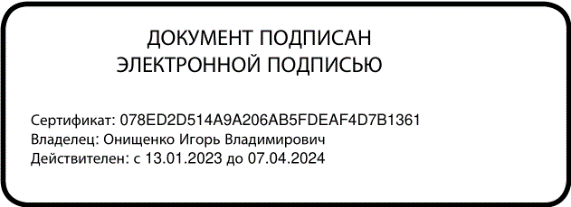 Принятона заседании педагогического советапротокол № 1 от 29.08.2023          РазделКол-вочасов            ТемыКол-вочасов         Основные виды деятельности обучающихсяОсновные виды   воспитательной   деятельности1. Виды изобразительного искусства и основы образного языка  9 час.Изобразительное искусство. Семья пространственных искусств.Художественные материалы1Называть пространственные и временные виды искусства и объяснять, в чём состоит различие временных и пространственных видов искусства. Характеризовать три группы пространственных искусств: изобразительные, конструктивные и декоративные, объяснять их различное назначение в жизни людей. Объяснять роль изобразительных искусств в повседневной жизни человека, в организации общения людей. Рассуждать о роли зрителя в жизни искусства, о зрительских умениях и культуре, о творческой активности зрителя. Уметь определять, к какому виду искусств относится произведение. Характеризовать выразительные особенности различных художественных материаловценности научного познания,эстетическоеРисунок — основа изобразительного творчества1Приобретать представление о рисунке как виде художественного творчества. Участвовать в обсуждении выразительности и художественности различных видов рисунков мастеров. Овладевать начальными навыками рисунка с натуры. Учиться рассматривать, сравнивать и обобщать пространственные формы.  Овладевать навыками размещения рисунка в листе. Овладевать навыками работы графическими материалами в процессе выполнения творческих заданийгражданское,духовное и нравственноеЛиния и её выразительные возможности. Ритм линий1Приобретать представления о выразительных возможностях линии, о линии как выражении эмоций, чувств, впечатлений художника. Объяснять, что такое ритм и каково его значение в создании изобразительного образа. Выбирать характер линий для создания ярких, эмоциональных образов в рисунке. Овладевать навыками передачи разного  эмоционального состояния, настроения с помощью ритма и различного характера линий, штрихов.  Овладевать навыками ритмического линейного изображения движения (динамики) статики (спокойствия).духовное и нравственноеПятно как средство выражения. Ритм пятен1Овладевать представлениями о пятне как одном из основных средств изображения. Приобретать навыки обобщённого, целостного видения формы. Развивать аналитические возможности глаза, умение видеть тональные отношения (светлее или темнее). Овладевать простыми навыкамиизображения с помощью пятна и тональных отношен.Осуществлять на основе ритма тональных пятен собственный художественный замысел, связанный с изображением состояния природы (гроза, туман, солнце и т. д.).ценности научного познания,эстетическоеЦвет.Основы цветоведения.1Знать понятия и уметь объяснять их значения: основной цвет, составной цвет, дополнительный цвет. Получать представление о физической природе света и восприятиицвета человеком. Сравнивать особенности символического понимания цвета в различных культурах. Иметь навык сравнения цветовых пятен по тону, смешения красок т.д.Расширять свой творческий опыт, экспериментируя с вариациями цвета при создании фантазийной цветовой композиции. Различать и называть основные составные, тёплые и холодные, контрастные дополнительные цвета. Создавать образы, используя все выразительные возможности цветаэстетическое,экологическоеЦвет в произведенияхживописи1Характеризовать цвет как средство выразительности в живописных произведениях. Объяснять понятия: цветовые отношения, тёплые и холодные цвета,цветовой контраст. Объяснять понятие «колорит» Развивать навык колористического восприятия художественных произведений, умение любоваться красотой цвета в произведениях искусства и в реальной жизни. Приобретать творческий опыт в процессе создания красками цветовых образов с различным эмоциональным звучанием. Овладевать навыками живописного изображениядуховное и нравственное,эстетическое,Объёмные изображенияв скульптуре1Называть виды скульптурных изображений, объяснять их назначение в жизни людей. Характеризовать основные скульптурные материалы и условия их применения в объёмных изображениях. Рассуждать о средствах художественной выразительности в скульптурном образе.Осваивать простые навыки художественной выразительности в процессе создания объёмного изображения животных (в техниках лепки, бумагопластики и др)экологическое,эстетическое,трудовоеОсновы языка изображения (обобщение темы)2Рассуждать о значении и роли искусства в жизни людей. Объяснять, почему образуются разные виды искусства, называть разные виды искусства, определять их назначение.Объяснять, почему изобразительное искусство — особый образный язык. Рассказывать о разных художественных материалах и их выразительных свойствах. Участвовать в выставке творческих работдуховное и нравственное,эстетическое,трудовое2. Мир наших   вещей. Натюрморт8час.Реальность и фантазияв творчестве художника1Рассуждать о роли воображения и фантазии в художественном творчестве и в жизни человека. Уяснять, что воображение и фантазия нужны человеку не только для того, чтобы строить образ будущего, но также и для того, чтобы видеть и понимать окружающую реальность. Характеризовать смысл художественного образа как изображения реальности, переживаемой человеком, как выражение значимых для него ценностей и идеалов.гражданское,ценности научного познания,эстетическоеИзображение предметного мира — натюрморт1Формировать представления о различных целях и задачах изображения предметов быта в искусстве разных эпох. Узнавать о разных способах изображения предметов (знаковых, плоских, символических объёмных в зависимости от целей художественного изображения.Отрабатывать навык плоскостного силуэтного изображения обычных, простых предметов (кухонная утварь, фрукты).Уметь выделять композиционный центр в собственном изображениидуховное и нравственное,эстетическое,Понятие формы. Многообразие форм окружающего мира1Характеризовать понятие простой и сложной пространст-венной формы. Называть основные геометрические фигуры и геометрические объёмные тела. Выявлять конструкцию предмета через соотношение простых геометрических фигур. Изображать сложную форму предмета (силуэт) как соотношение простых геометрических фигур, соблюдая их пропорцииэстетическое,Изображение объёма на плоскости и линейнаяперспектива1Приобретать представление о разных способах и задачах изображения в различные эпохи. Объяснять связь между новым представлением о человеке в эпохуВозрождения и задачами художественного познания и изображения явлений реального мира. Строить изображения простых предметов по правилам линейной перспективы. Определять понятия: линия горизонта; точка зрения; точка схода вспомогательных линий; взглядсверху, снизу и сбоку, а также использовать их в рисунке. Создавать линейные изображения геометрических тел и натюрморт с натуры из геометрических тел.эстетическое,экологическоеОсвещение. Свет и тень1Характеризовать освещение как важнейшее выразительное средство изобразительного искусства, как средство построения объёма предметов и глубины пространства. Углублять представление об изображении борьбы света и тени каксредстве драматизации содержания произведения и организации композиции картины. Осваивать основные правила объёмного изображения предмета (свет,тень, рефлекс падающая тень).Знакомиться с картинами-натюрмортами европейского ис-ва  XVII—XVIII веков, характеризоватьроль освещения в построении содержания этих произведенийгражданское,ценности научного познания,эстетическоеНатюрморт вграфике1Осваивать первичные умения графического изображения натюрморта с натуры и по представлению. Понимать и объяснять, что такое гравюра, каковы её виды.Приобретать опыт восприятия графических произведений, выполненных в различных техниках известными мастерами.Приобретать творческий опыт выполнения графического натюрмортадуховное и нравственное,эстетическое,Цвет в натюрморте1Получать представление о разном видении и понимании цветового состояния изображаемого мира в истории искусства.Понимать и использовать в творческой работе выразительные возможности цвета. Выражать цветом в натюрморте собственное настроение и переживания.духовное и нравственное,эстетическое,Выразительные возможности натюрморта(обобщениетемы)1Узнавать историю развития жанра натюрморта.Понимать значение отечественной школы натюрморта в мировой художественной культуре.Выбирать и использовать различные художественные материалы для передачи собственного художественного замысла при создании натюрморта. Развивать художественное видение, наблюдательность умение взглянуть по-новому на окружающий предметный мирдуховное и нравственное,эстетическое,экологическое3. Вглядываясь в человека.  Портрет10час.Образ человека главная тема искусства1Знакомиться с великими произведениями портретного искусства разных эпох. Получать представление об изменчивости образа человека в истории. Формировать представление об истории жанра портрета в русскомискусстве, называть имена великих художников-портретистов Понимать и объяснять, что при передаче внешнего сходства в художественном портрете присутствует выражение идеалов эпохи и авторская позиция художника. Уметь различать виды портрета (парадный и лирический портрет)Рассказывать о своих художественных впечатлениях.патриотическое,гражданскоеКонструкция головы человека и её основные пропорции1Получать представления о конструкции, пластическом строении головы человека и пропорциях лица. Понимать и объяснять роль пропорций в выражении характера моде-ли и отражении замысла художника. Овладевать первичными навыками изображения головы человека в процессе работы.Приобретать навыки создания портрета в рисунке и средствами аппликации.духовное и нравственное,эстетическоеИзображение головы человека в пространстве1Получать представления о способах объёмного изображения головы человека. Участвовать в обсуждении содержания и выразительных средств рисунков мастеров портретного жанра.Приобретать представление о бесконечности индивидуальных особенностей строения головы человека. Создавать зарисовки объёмной конструкции головы.духовное и нравственное,эстетическоеПортрет в скульптуре1Знакомиться с примерами портретных изображений великих мастеров скульптуры, приобретать опыт восприятия скульптурного портрета. Получать знания о великих русских скульпторах-портретистах. Приобретать опыт и навыки лепки портретного изображения головы человека. Получать представление о выразительных средствах скульптурного образа.Графический портретный рисунок1Приобретать интерес к изображениям человека как способу нового понимания и видения человека, окружающих людей.Развивать умение замечать индивидуальные особенности и характер человека. Получать представления о графических портретах мастеров разных эпох. Овладевать новыми умениями в рисунке. Выполнять наброски и зарисовки близких людей, передавать особенности человека впортрете.ценности научного познания,эстетическоеСатирические образы человека1Получать представление о жанре сатирического рисунка и его задачах. Рассуждать о задачах художеств. преувеличения, о соотношении правды и вымысла в художественном изображении. Учиться видеть индивидуальный характер человека. Приобретать навыки рисунка, видения и понимания пропорций, использования линии и пятна как средств выразительного изображения человека.гражданское,духовное и нравственноеОбразные возможностиосвещения в портрете1Узнавать о выразительных возможностях освещения при создании художественного образа. Различать освещение по свету, против света. Характеризовать освещение впроизведения искусства его эмоциональное и смысловое воздействие на зрителя. Овладевать опытом наблюденияи постигать визуальную культуру реальности и произведений искусства.ценности научного познания,эстетическоеРоль цвета в портрете1Развивать художественное видение цвета, понимание его эмоционального, воздействия. Анализировать цветовой стройпроизведений как средство созданияхудожественного образа. Рассказывать о своих впечатлениях от нескольких (по выбору) портретов великих мастеров, характеризуя цветовой образ произведения. Получать навыки создания (в процессе практической творческой работы) портрета в цвете с использованием различных художественных материалов.духовное и нравственное,эстетическое,Великие портретистыпрошлого1Узнавать и называть несколько портретов великих мастеров европейского и русского искусства. Понимать значение великих портретистов для характеристики эпохи и её духовных ценностей. Рассуждать о соотношении личности портретируемого и авторской позиции художника.  Приобретать творческий опыт и новые умения в наблюдении и создании композиционного портретного образа близкого человека (или автопортрета)духовное и нравственное,эстетическое,трудовоеПортрет в изобразительном искусстве XX века1Получать представления о задачах изображения человека в европейском искусстве ХХ века. Узнавать и называть основные вехи в истории развития портрета вотечественном искусстве ХХ века. Приводить примеры известных портретов отечественных художников Интересоваться, будучи художником, личностью человека и его судьбой.духовное и нравственное,эстетическое,гражданское4. Пространство и время в изобразительном искусстве.Пейзаж и тематическая картина8час.Жанры в изобразительном искусстве Изображение пространства1Объяснять разницу между предметом изображения, сюжетом и содержанием изображения. Объяснять, как изучение развития жанра в изобразительном искусстве даёт возможность увидеть изменения в видении мира художником. Рассуждать о том, как, изучая историю изобразительного жанра, мы расширяем рамки собственных представлений о жизни, свой личный жизненный опыт. Получать представление о различных способах изображения пространства,о перспективе как о средстве выражения в изобразительномискусстве разных эпох. Рассуждать о разных способахпередачи перспективы в изобразительном искусстве. Приобретать навыки изображения перспективных сокращений в зарисовках наблюдаемого пространства.духовное и нравственноеПравила построения перспективы. Воздушнаяперспектива. Пейзаж большой мир1Объяснять понятия «картинная плоскость», «точка зрения», «линия горизонта», «точка схода», «вспомогательные линии».Различать и характеризовать как средство выразительности высокий и низкий горизонт в произведениях изобразительного искусства. Объяснять правила воздушной перспективы. Приобретать навыки изображения уходящего вдаль пространства, применяя правила линейной и воздушной перспективы. Узнавать об особенностях эпического и романтического образа природы в произведениях ис-ваУметь различать и характеризовать эпический и романтический образ-пейзажэкологическоедуховное и нравственноеПейзаж настроения.Природа и художник1Получать представления о том, как понимали красоту природы и использовали новые средства выразительности в живописи XIX века. Характеризовать направленияимпрессионизма и постимпрессионизма в истории искусстваУчиться видеть, наблюдать и эстетически переживать изменчивость цветового настроения в природе. Приобретать опыт колористического видения, создания живописного образа эмоциональных переживаний человекаэкологическое,эстетическоеПейзаж в русской живописи1Получать представление об истории развития художественного образа природы в русской культуре.Называть имена великих русских живописцев и узнавать известные картины Венецианова, Саврасова, Шишкина, Левитана. Формировать эстетическое восприятие природы как необходимое качество личности. Приобретать умения и творческий опыт в создании композиционного живописного образа пейзажа Родины. Принимать посильное участие в сохранении культурных памятников.патриотическое,духовное и нравственноеПейзаж в графике. Городской пейзаж1Получать представление о произведениях графического пейзажа в западноевропейском и отечественном искусстве.Приобретать навыки наблюдательности, а также интерес к окружающему миру и его поэтическомувидению путём создания графических зарисовок.Приобретать навыки в создании пейзажных зарисовок. Получать представление о развитии жанра городского пейзажа в европейском и русском искусстве культуры и истории народа. Знакомиться с историческими пейзажами Москвы, Санкт-Петербурга, родного города.Приобретать навыки восприятия образности городского пространства как выражения самобытного лица.экологическоедуховное и нравственноеПоэзия повседневности1Характеризовать роль изобразительного искусства в формировании представлений о жизни людей разных эпох. Учиться объяснять понятия «тематическая картина», «станковая живопись». Уметь перечислять ихарактеризовать основные жанры тематической картины.Объяснять понятия «тема», «сюжет» «содержание», в произведениях станковой живописи. Изображать мотивы из жизни разных народов в контексте традиций поэтики их искусства. Уметь видеть красоту и значительность в повседневной жизни людей.патриотическое,духовное и нравственноеИсторическая картинаБиблейские темы в изобразительном искусстве1Характеризовать исторический жанр как идейное и образное выражение значительных событий в истории общества, как воплощение его мировоззренческих позиций и идеалов. Знать имена нескольких известных русских художников XIX в.и названия их наиболее известных произведений. Узнавать и характеризовать основные исторические картины В. Сурикова, И. Репина. Развивать навыки работы над эскизом композиции на историческую тему. Иметь представление о великих, вечных темах в искусстве на основе сюжетов из Библии, их мировоззренческом и нравственном значении в культуре.гражданское,патриотическое,духовное и нравственноеВыразительные возможности изобразительногоискусства.Язык и смысл (обобщение темы)1Уметь рассуждать о месте и значении изобразительного искусства в культуре, в жизни общества, в жизни человека. Узнавать и называть авторов известных произведений, с которыми познакомились в течение года. Участвовать в беседе по материалу года. Участвовать в обсуждении творческих работ учащихсяЭстетическое,трудовоеИтого:35 ч.          РазделКол-вочасов          ТемыКол-вочасов          Основные виды деятельности обучающихсяОсновные виды   воспитательной   деятельности1. Художник- дизайн -архитектура.Искусство композиции — основа дизайна и архитектуры9 часОсновы композиции в конструктивных искусствах1Находить в окружающем рукотворном мире примеры плоскостных и объёмно-пространственных композиций. Выбирать способы компоновки композиции и составлять различные плоскостные композиции из 1—4 иболее простейших форм, располагая их по принципу симметрии или динамического равновесия.ценности научного познания,эстетическоеГармония, контраст и выразительность плоскостной композиции,или «Внесём порядок в хаос!»1Добиваться эмоциональной выразительности (в практической работе), применяя композиционную доминанту и ритмическое расположение элементов. Понимать и передавать в учебных работах движение, статику икомпозиционный ритм.ценности научного познания,эстетическоеПрямые линии и организация пространства1Понимать и объяснять, какова роль прямых линий в организации пространства. Использовать прямые линии длясвязывания отдельных элементов в единое композиционное целое или, исходя из образного замысла, членить композиционное пространство при помощи линий.духовное и нравственное,эстетическоеЦвет — элемент композиционного творчества1Понимать роль цвета в конструктивных искусствах.Различать технологию использования цвета в живописи и в конструктивных искусствах. Применять цвет в графическихкомпозициях как акцент или доминанту. «Цвета Азовского моря»духовное и нравственное,эстетическоеСвободные формы: линии и тоновые пятна1Понимать роль свободных форм (линий и тоновых пятен) в конструктивных искусствах.Применять свободные формы в графических композициях.Буква -строка -текст.Искусство шрифта1Понимать букву как исторически сложившееся обозначение звука. Различать «архитектуру» шрифта и особенности шрифтовых гарнитур. Применять печатное слово, типографскую строку в качестве элементов графической композиции. Познакомить с письменностью на Кубани.гражданское,духовное и нравственноеКогда текст и изображение вместе.Композиционные основы макетирования в графическом дизайне1Понимать и объяснять образно-информационную цельность синтеза слова и изображения в плакате и рекламе.Создавать практическую творческую работу в материале.Познакомить с проблемами экологии родного края.экологическое,духовное и нравственноеВ бескрайнем море книг и журналов.Многообразие форм графического дизайна2Узнавать элементы, составляющие конструкцию и художественное оформление книги, журнала.Выбирать и использовать различные способы компоновки книжного и журнального разворотов.Создавать практическую творческую работу в материале.Познакомить с научными достижениями…спорта Кубани, исследования в области….гражданское,ценности научного познания,эстетическое2. В мире вещей и зданий.Художественный язык конструктивных искусств  8 час.Объект и пространство.От плоскостного изображения к объёмному макету1Стремиться к развитию пространственного воображения.Понимать плоскостную композицию как возможное схематическое изображение объёмов при взгляде наних сверху. Осознавать чертёж как плоскостное изображение объёмов, когда точка — вертикаль, круг — цилиндр,шар и т. д. Применять в создаваемых пространственных композициях доминантный объект и вспомогательныесоединительные элементы.духовное и нравственное,эстетическоеВзаимосвязь объектов вархитектурном макете1 Анализировать композицию объёмов, составляющих общий облик, образ современной постройки. Осознавать взаимное влияние объёмов и их сочетаний на образныйхарактер постройки. Понимать и объяснять взаимосвязь выразительности и целесообразности конструкции.Овладевать способами обозначения на макете рельефа местности и природных объектов. Использовать в макете фактуру плоскостей фасадов для поиска композиционной выразительности.духовное и нравственное,эстетическоеэкологическоеКонструкция: часть и целое. Здание как сочетание различных объёмов. Понятие модуля1Понимать и объяснять структуру различных типов зданий, выявлять горизонтальные, вертикальные, наклонные элементы, входящие в них. Применять модульные элементы в создании эскизного макета дома.гражданское,духовное и нравственноетрудовоеВажнейшие архитектурные элементы здания1Иметь представление и рассказывать о главных архитектурных элементах здания, их изменениях впроцессе исторического развития. Создавать разнообразные творческие работы (фантазийные конструкции) в материале.духовное и нравственное,эстетическоеКрасота и целесообразность. Вещь как сочетание объёмов и образ времени1Понимать общее и различное во внешнем облике вещи и здания, уметь выявлять сочетание объёмов,образующих форму вещи. Осознавать дизайн вещи одно-временно как искусство и как социальное проектирование, уметь объяснять это.Определять вещь как объект, несущий отпечаток дня сегодняшнего и вчерашнего.Создавать творческие работы в материале.гражданское,духовное и нравственноетрудовоеФорма и материал1Понимать и объяснять, в чём заключается взаимосвязь формы и материала. Развивать творческое воображение, создавать новые фантазийные или утилитарные функции для старых вещей.эстетическоеЦвет в архитектуреи дизайне. Роль цвета вформотворчестве2Получать представления о влиянии цвета на восприятие формы объектов архитектуры и дизайна, а также о том, какое значение имеет расположение цвета в пространствеархитектурно-дизайнерского объекта. Понимать и объяснять особенности цвета в живописи, дизайне, архитектуре. Выполнять коллективную творческую работу по теме, проявлять инициативу и умение работать в коллективе.гражданское,духовное и нравственноетрудовое3. Город и человекСоциальное значение дизайна и архитектуры в жизни человека 10час.Город сквозь времена истраны. Образы материальной культуры прошлого1Иметь общее представление и рассказывать об особенностях архитектурно-художественных стилейразных эпох. Понимать значение архитектурно-пространственной композиционной доминанты во внешнем облике города. Создавать образ материальной культуры прошлого в собственной практической творческой работе«Архитектурные образы прошлых эпох» (аналитическиеработы: зарисовки или живописные этюды части родного городапатриотическоеэстетическоеГород сегодня и завтра. Пути развития современной архитектуры и дизайна1Осознавать особенности современного уровня развития технологий и материалов, используемых в архитектуре и строительстве. Понимать значение преемственности в искусстве архитектуры и искать собственный способ «примирения» прошлого и настоящего в процессе реконструкции городов. Выполнять в материале разнохарактерные практические творческие работы.духовное и нравственноеЖивое пространство города. Город, микрорайон, улица1Рассматривать и уметь объяснять планировку города как способ оптимальной организации образа жизни людей.Создавать практические творческие работы, развивать чувство композиции. Сбор материала исторические дома родного городагражданское,духовное и нравственноеВещь в городе и дома. Городской дизайн2Осознавать и объяснять роль малой архитектуры и архитектурного дизайна в установлении связей между человеком и архитектурой, в проживании городского пространства. Приобретать представление об историчности и социальности интерьеров прошлого. Создавать практические творческие работы в техниках коллажа,дизайн-проектов. Проявлять творческую фантазию, выдумку, находчивость, умение адекватно оценивать ситуацию в процессе работы.Интерьер и вещь в доме. Дизайн пространственно-вещной среды интерьера2Учиться понимать роль цвета, фактур и вещного наполнения интерьерного пространства общественных мест (театр, кафе, вокзал, офис, школа и пр.), а также индивидуальных помещений. Создавать практические творческие работы с опорой на собственное чувство композиции и стиля, а так-же на умение владеть различнымихудожественными материалами. Сбор  материала «Эко-проекты»Экологическоедуховное и нравственноеПрирода и архитектура. Организация архитектурно-ландшафтногопространства2Понимать эстетическое и экологическое взаимное существование природы и архитектуры.Приобретать общее представление о традициях ландшафтно-парковой архитектуры. Использовать старые и осваивать новые приёмы работы с бумагой, природными материалами в процессе макетирования архитектурно-ландшафтных объектов (лес, водоём, мостик, дорога, газон, беседка и т. д.). Ландшафт с историческим памятникомЭкологическое,патриотическоеценности научного познанияТы - архитектор!Замысел архитектурногопроекта и его осуществление1Совершенствовать навыки коллективной работы над объёмно-пространственной композицией в мате-риале. Развивать и реализовывать в макете своё чувство красоты, а также художественную фантазию в сочетании с архитектурно-смысловой логикой.Экологическоедуховное и нравственное4.  Человек в зеркале дизайна и архитектурыОбраз жизни и индивидуальное проектирование8часМой дом — мой образ жизни. Скажи мне, как ты живёшь, и я скажу, какой у тебя дом.1Осуществлять в собственном архитектурно-дизайнерском проекте как реальные, так и фантазийные представления о своём будущем жилище. Учитывать в проекте инженерно-бытовые и санитарно-технические задачи. Проявлять знание законов композиции и умение владеть художественными материалами.гражданское,духовное и нравственноеИнтерьер, который мы создаём1Понимать и объяснять задачи зонирования помещения и уметь найти способ зонирования.Отражать в эскизном проекте дизайна интерьера своей собственной комнаты или квартиры образно-архитектурный композиционный замысел.гражданское,духовное и нравственное,трудовоеПугало в огороде, или…Под шёпот фонтанных струй1Узнавать о различных вариантах планировки дачной территории. Совершенствовать приёмы работы с различными материалами в процессе создания проекта садового участка. Применять навыки сочинения объёмно-пространственной композиции в процессе формирования букета по принципам икебаныэкологическоедуховное и нравственноеМода, культура и ты. Композиционно-конструктивные принципыдизайна одежды1Приобретать общее представление о технологии создания одежды. Понимать, как применять законы композиции в процессе создания одежды (силуэт, линия, фасон), использовать эти законы на практикегражданское,эстетическоеВстречают по одёжке1Использовать графические навыки и технологии выполнения коллажа в процессе создания эскизов молодёжных комплектов одежды. Создавать творческие работы, проявлять фантазию, воображение, чувство композиции, умение выбирать материалы. Сбор материала «Кубанские черты в современной одежде»гражданское,эстетическоедуховное и нравственноеАвтопортрет на каждый день1Понимать и объяснять, в чём разница между творческими задачами, стоящими перед гримёром и перед визажистом.. Уметь воспринимать и понимать макияж и причёску как единое композиционное целое. Создавать практические творческие работы в материале. Понимать имидж-дизайн как сферу деятельности, объединяющую различные аспекты моды, активно проявлять себя в коллективной деятельностидуховное и нравственное,трудовоеМоделируя себя-моделируешь мир (обобщениетемы)2Понимать и уметь доказывать, что человеку прежде всего нужно «быть», а не «казаться». Уметь видеть искусство вокруг себя, обсуждать практические творческие работы, созданные в течение учебного года. Участие в выставкетворческих работ, коллективное обсуждение художественных особенностей работ.ценности научного познаниядуховное и нравственное,трудовоеИтого:35ч.        РазделКол-вочасов          ТемыКол-вочасов          Основные виды деятельности обучающихсяОсновные виды   воспитательной   деятельности1. Художник и искусство театра. Роль изображения в синтетических искусствах9 час.Искусство зримых образов. Изображение в театре и кино1Понимать специфику изображения и визуально-пластической образности в театре и на киноэкране. Получать представления о синтетической природе и коллективности творческого процесса в театре, о роли художника-сценографа в содружестве драматурга, режиссёра и актёра. Узнавать о жанровом многообразии театрального искусства. Сбор материала об актерах Кубанигражданское,эстетическоедуховное и нравственноеПравда и магия театра. Театральное искусство и художник1Понимать соотнесение правды и условности в актёрской игре и сценографии спектакля. Узнавать, что актёр — основа театрального искусства и носитель его специфики. Понимать, что все замыслы художника и созданное им оформление живут на сцене только через актёра, благодаря его игре. Получать представление об истории развития искусства театра, эволюции театрального здания и устройства сцены (от древнегреческого амфитеатра до современной мульти сцены).патриотическое,гражданское,эстетическоедуховное и нравственноеБезграничное пространство сцены. Сценография – особый вид художественного творчества1Узнавать, что образное решение сценического пространства спектакля и облика его персонажей составляет основную творческую задачу театрального художника. Понимать различия в творческой работе художника-живописца и сценографа Приобретать представление об исторической эволюции театрально-декорационного искусства Представлять многообразие типов современных сценических зрелищ (шоу, праздников, концерт) и художнических профессий людей, участвующих в их оформлении.духовное и нравственноетрудовоеСценография -искусство и производство1Получать представление об основных формах работы сценографа(эскизы, макет, чертежи и др.), об этапах их воплощения на сцене всодружестве с бутафорами, пошивочными, декорационными и иными цехами. Уметь применять полученные знания о типах оформления сцены.духовное и нравственноеТайны актёрского перевоплощения. Костюм, грим имаска, или Магическое «если бы»1Понимать и объяснять условность театрального костюма и его отличия от бытового. Представлять, каково значение костюма в создании образа персонажа и уметь рассматривать его каксредство внешнего перевоплощения актёра. Уметь применять в практике любительского театра художественно-творческие умения по созданию костюмов для спектакля из доступных материалов. Уметь добиваться наибольшейвыразительности костюма и его стилевого единства со сценографией спектакля.ценности научного познанияэкологическоеПривет от Карабаса-Барабаса! Художник в театре кукол2Понимать и объяснять, в чём заключается ведущая роль художника кукольного спектакля как соавтора режиссёра и актёра в процессе создания образа персонажа. Представлять разнообразие кукол (тростевые, перчаточные, ростовые) и уметь пользоваться этими знаниями при создании кукол для любительского спектакля.гражданское,эстетическоедуховное и нравственноеТретий звонок. Спектакль: от замысла к воплощению2Понимать единство творческой природы театрального и школьногоспектакля. Осознавать специфику спектакля как неповторимого действа, происходящего здесь и сейчас, т. е. на глазах у зрителя — равноправного участника сценического зрелища. Развивать свою зрительскую культуру, от которой зависит степень понимания спектакля и получения эмоционально-художественного впечатления -катарсисаэстетическоедуховное и нравственное2.  Эстафета искусств: от рисунка кфотографииЭволюция изобразительных искусств и технологий8Фотография - взгляд,сохранённый навсегда.Фотография -  новое изображение реальности1Понимать специфику изображения в фотографии, его эстетическуюусловность, несмотря на всё его правдоподобие. Различать особенности художественно-образного языка, на котором «говорят» картина и фотография. Осознавать, что фотографию делает искусством не аппарат, а человек, снимающий этим аппаратомэстетическоедуховное и нравственноеГрамота фотокомпозиции и съёмки. Основа операторскогомастерства: умение видеть и выбирать1Понимать и объяснять, что в основе искусства фотографии лежитдар видения мира, умение отбирать и запечатлевать в потоке жизни её неповторимость в большом и малом. Владеть элементарными основами грамоты фотосъёмки, уметь применять в своей съёмочной практике ранее приобретённые знания и навыки композиции, чувства цвета, глубины пространства и т. д.эстетическоедуховное и нравственноеФотография - искусство светописи.Вещь: свет и фактура1Понимать и объяснять роль света как художественного средства в искусстве фотографии. Приобретать навыки композиционной (кадрирование) и тональной (эффекты соляризации, фотографикии т. д.) обработки фотоснимка при помощи различных компьютерных программ. Сбор материала о творчестве знаменитых фотографов и режиссеров Кубанипатриотическое,гражданское,эстетическоедуховное и нравственное«На фоне Пушкина снимается семейство».Искусство фотопейзажаи интерьера1Осознавать художественную выразительность и визуально-эмоцио-нальную неповторимость фотопейзажа и уметь применять в своейпрактике элементы мастерства при выборе момента съёмки природного или архитектурного пейзажа с учётом его световырази-тельного состояния. Анализировать и сопоставлятьхудожественную ценность чёрно-белой и цветной фотографии, в которой природа цвета принципиально отлична от природы цвета в живописи. эстетическоедуховное и нравственное гражданское,эстетическоеЧеловек на фотографии.Операторское мастерствофотопортрета1Приобретать представление о том, что образность портрета в фотографии достигается не путём художественного обобщения, а благодаря точности выбора и передаче характера и состояния конкретного человека.Овладевать грамотой мастерства при съёмке фото-портрета. При съёмке постановочного портрета уметь работать с освещением (а также с точкой съёмки, ракурсом и крупностью плана) для передачи характера человека.эстетическоетрудовоеСобытие в кадре.Искусство фоторепортажа1Понимать и объяснять значение информационно-эстетической и историко-документальной ценности фотографии. Уметь анализировать работы мастеров отечественной и мировойфотографии, двигаясь от фотозабавы к  фототворчеству.духовное и нравственноеФотография и компьютер. Документ или фальсификация: факт и егокомпьютерная трактовка2Фотография и компьютер. Документ или фальсификация: факт и его компьютерная трактовката его компьютерной фальсификацией.Постоянно овладевать новейшими компьютерными технологиями,повышая свой творческий уровень. Развивать в себе художнические способности, используя для этого   компьютерные технологии и Интернет.ценности научного познания3. Фильм - творец и зритель.Что мы знаем об искусстве кино?10 час.Многоголосый языкэкрана. Синтетическаяприрода фильма и монтаж.1Понимать и объяснять синтетическую природу фильма, которая рождается благодаря многообразию вы-разительных средств, используемых в нём, существованию в композиционно-драматургическом единстве изображения, игрового действа, музыки и слова. Знать, что спецификой языка кино является монтаж и монтажное построение изобразительного рядафильма.эстетическоедуховное и нравственноеПространство и время в кино1Приобретать представление о кино как о пространственно-временном искусстве, в котором экранное время и всё изображаемое в нём являются условностью (несмотря на схожесть кино с реальностью, оно лишь её художественное отображение). Иметь представление об истории кино и его эволюции как искусствадуховное и нравственное гражданское,эстетическоеХудожник -  Режиссёр-оператор.Художественное творчество в игровом фильме2Приобретать представление о коллективном процессе созданияфильма, в котором участвуют не только творческие работники, но итехнологи, инженеры и специалисты многих других профессий.Понимать и объяснять, что современное кино является мощней-шей индустрией. Узнавать, что решение изобразительного строя фильма является результатом совместного творчества режиссёра, оператора и художника. Приобретать представление о роли художника-постановщика в игровом фильме, о творческих задачах,стоящих перед ним, и о многообразии художнических профессий в современном кино.эстетическоетрудовоеОт большого экрана ктвоему видео.Азбука киноязыка1Осознавать единство природы творческого процесса в фильме-блокбастере и домашнем видеофильме. Приобретать представление о значении сценария в создании фильма как записи его замысла и сюжетной основы. Осваивать начальные азы сценарной записи и уметь применять в своей творческой практике его простейшие формы.духовное и нравственное гражданскоеФильм - «рассказ вкартинках»1Излагать свой замысел в форме сценарной записи или раскадровки,определяя в них монтажно-смысловое построение кинослова и кинофразы.духовное и нравственное,эстетическоеВоплощение замысла1Приобретать представление о творческой роли режиссёра в кино,овладевать азами режиссёрской грамоты, чтобы применять их в работе над своими видеофильмами.эстетическоеЧудо движения: увидеть и снять1Овладевать азами операторской грамоты, техники съёмки и компьютерного монтажа, чтобы эффективно применять их в работе над своим видео. Уметь смотреть и анализировать с точки зрения режиссёрского, монтажно-операторского искусства филь-мы мастеров кино, чтобы пополнять багаж своих знаний и творческих умений.духовное и нравственное гражданское,эстетическоеБесконечный мир кинематографа. Искусство анимации, или, Когда художник больше, чем художник1Приобретать представление об истории и художественной специфике анимационного кино (мультипликации).Учиться понимать роль и значение художника в создании анимационного фильма и реализовывать свои художнические навыки и знания при съёмке.патриотическое,эстетическоеЖивые рисунки на твоём компьютере1Приобретать представление о различных видах анимационныхфильмов и этапах работы над ними. Уметь применять сценарно-режиссёрские навыки при построении текстового и изобразительного сюжета, а также звукового ряда своей компьютерной анимации. Давать оценку своим творческим работам и работам одноклассников в процессе их коллективного просмотра и обсуждения.Эстетическоеэкологическое4. Телевидение пространство культуры?Экран – искусство- зритель8 часМир на экране: здесь и сейчас.Информационная и художественная природателевизионного изображения1Узнавать, что телевидение прежде всего является средством массовой информации, транслятором самых различных событий и зрелищ, в том числе и произведений искусства, не будучи при этом новым видом искусства. Узнавать, что неповторимуюспецифику телевидения составляет прямой эфир, т. е. сиюминутное изображение на экране реального события, Получать представление о разнообразном жанровом спектре теле-визионных передач и уметь формировать собственную программу телепросмотра, выбирая самое важное и интересное, а не проводить всё время перед экраном.духовное и нравственное гражданское,эстетическоеТелевидение и документальное кино.Телевизионная документалистика: от видеосюжета до телерепортажаи очерка1Осознавать общность творческого процесса при создании любой телевизионной передачи и кинодокументалистики.Приобретать и использовать опыт документальной съёмки и теле-журналистики (интервью, репортаж, очерк) для формирования школьного телевидения. Сбор материала документального кино об истории нашего городе и городах Кубанидуховное и нравственное гражданское,эстетическоеЖизнь врасплох, или Киноглаз.Кинонаблюдение- основа документальноговидеотворчества1Понимать, что кинонаблюдение —это основа документального видеотворчества как на телевидении, так и в любительском видео.Приобретать представление о различных формах операторскогокинонаблюдения в стремлении зафиксировать жизнь как можно более правдиво, без специальной подготовки человека к съёмке.духовное и нравственное,экологическоеВидеоэтюд в пейзаже и портрете. Видеосюжет в репортаже, очерке, интервью1Понимать эмоционально-образную специфику жанра видеоэтюда иособенности изображения в нём человека и природы.Представлять и объяснять художественные различия живописногопейзажа, портрета и их киноаналогов, чтобы при создании видеоэтюдов с наибольшей полнотой передатьспецифику киноизображения. Понимать и уметь осуществлятьпредварительную творческую и организационную работу по подготовке к съёмке сюжета, добиваться естественности и правды поведения человека в кадре не инсценировкой события, а наблюдением и «видеоохотой» за фактом.патриотическое,эстетическоеТелевидение, видео,Интернет… Что дальше? Современные формыэкранного языка1Получать представление о развитии форм и киноязыка современных экранных произведений на примересоздания авторского видеоклипа и т. п. Понимать и объяснять специфику и взаимосвязь звукоряда, экранного изображения в видеоклипе, егоритмически-монтажном построении. Уметь использовать грамоту киноязыка при создании интернет-сообщений.эстетическое,ценности научного познанияВ царстве кривых зеркал, или Вечные истины искусства.Роль визуально-зрелищных искусств в жизни человека и общества1Узнавать, что телевидение прежде всего является средством массо-вой информации, транслятором самых различных событий и зрелищ, в том числе и произведений искусства,не будучи при этом само новым видом искусства.Понимать многофункциональное назначение телевидения как средства не только информации, но и культуры, просвещения, развлечения и т. д. Узнавать, что неповторимую специфику телевидения составляет прямой эфир, т. е. сиюминутное изображение на экране реального события, эстетическое,ценности научного познанияИскусство -  зритель-современность2Понимать и объяснять роль телевидения в современном мире, его позитивное и негативное влияние на психологию человека, культуру и жизнь общества. Развивать культуру восприятия произведений искусства и уметь выражать собственное мнение о просмотренном и прочитанном. Понимать и объяснять, что новое и модное не значит лучшее и истинное. Рассуждать, выражать своё мнение по поводу своих творческих работ и работ одноклассников. Оценивать содержательное наполнение и художественные достоинствапроизведений экранного искусства.духовное и нравственное гражданское,эстетическое